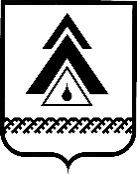 ДУМА НИЖНЕВАРТОВСКОГО РАЙОНАХанты-Мансийского автономного округа - ЮгрыРЕШЕНИЕО внесении изменений в приложение к решению Думы района от 18.11.2011 №125 «Об утверждении Правил землепользования и застройки сельского поселения Покур»В соответствии с Федеральным законом от 29.12.2020 №468-ФЗ «О внесении изменений в Градостроительный кодекс Российской Федерации и отдельные законодательные акты Российской Федерации», решением Думы района от 17.11.2017 № 232 «Об осуществлении части полномочий»,Дума района РЕШИЛА:1. Внести в приложение   к решению Думы района от 18.11.2011 №125 «Об утверждении правил землепользования и застройки сельского поселения Покур»  (с изменениями от 17.11.2015 № 713, 26.07.2017 № 188, от 07.04.2020 №511) следующие изменения:1.1. В статье 12:- в абзацах восемнадцатом и девятнадцатом   слова «тридцать дней» заменить словами «двадцать пять дней».- двадцать четвертый абзац дополнить предложением «Проект решения о внесении изменений в Правила, направленный в Совет поселения подлежит рассмотрению на заседании указанного органа не позднее дня проведения заседания, следующего за ближайшим заседанием.».2. Решение опубликовать (обнародовать) на официальном веб-сайте администрации района (www.nvraion.ru) и в приложении «Официальный бюллетень» к районной газете «Новости Приобья».3. Решение вступает в силу после его официального опубликования (обнародования).4. Контроль за выполнением решения возложить на постоянную комиссию по бюджету, налогам, финансам и социально-экономическим вопросам Думы района (Е.Г. Поль).Председатель Думы района______________И.В. ЗаводскаяГлава района ______________Б.А. Саломатин